Publicado en Madrid el 22/04/2019 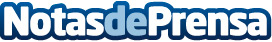 Antonio Ortega Castro publica su primera novela: "El capitán Rodrigo Martín: La venganza"Una trama fascinante y bien documentada que atrapa desde el primer capítuloDatos de contacto:Editorial TregolamNota de prensa publicada en: https://www.notasdeprensa.es/antonio-ortega-castro-publica-su-primera Categorias: Historia Literatura http://www.notasdeprensa.es